INDICAÇÃO Nº 492/2018INDICAMOS QUE SEJAM TOMADAS MEDIDAS PREVENTIVAS PARA EVITAR FUTUROS ALAGAMENTOS NA TRAVESSA TOURO, NO BAIRRO BELA VISTA, COMO JÁ ACONTECEU DURANTE A PRIMEIRA CHUVA, HÁ ALGUNS DIAS ATRÁS, EM SORRISO – MT.PROFESSORA MARISA – PTB, BRUNO DELGADO – PMB, CLAUDIO OLIVEIRA – PR, FÁBIO GAVASSO – PSB, PROFESSORA SILVANA – PTB e MARCÃO DE BOA ESPERANÇA – PSB, vereadores com assento nesta Casa, de conformidade com o artigo 115 do Regimento Interno, requerem à Mesa que este Expediente seja encaminhado ao Excelentíssimo Senhor Ari Lafin, Prefeito Municipal, com cópias ao Senhor Estevam Hungaro Calvo Filho, Secretário Municipal de Administração, ao Senhor Pedrinho Gilmar da Silva, Secretário Municipal de Obras e Serviços Públicos e ao Senhor Leonardo Zanchetta, Secretário Municipal da Cidade, versando sobre a necessidade de que sejam tomadas medidas preventivas para evitar futuros alagamentos na Travessa Touro, no Bairro Bela Vista, como já aconteceu durante a primeira chuva, há alguns dias atrás, em Sorriso – MT.JUSTIFICATIVASConsiderando que o período chuvoso se aproxima e, como é de costume, alagamentos acontecem, e faz se necessárias medidas preventivas, para evitar os possíveis transtornos;Considerando que esta iniciativa proporcionará mais segurança e melhores condições de circulação de veículos e pedestres;Considerando que esta é uma reivindicação dos moradores da referida rua;Contamos com a sensibilidade do Poder Executivo Municipal, a fim de que atenda esta solicitação o mais breve possível.Câmara Municipal de Sorriso, Estado de Mato Grosso, em 27 de agosto de 2018.PROFESSORA MARISAVereadora PTB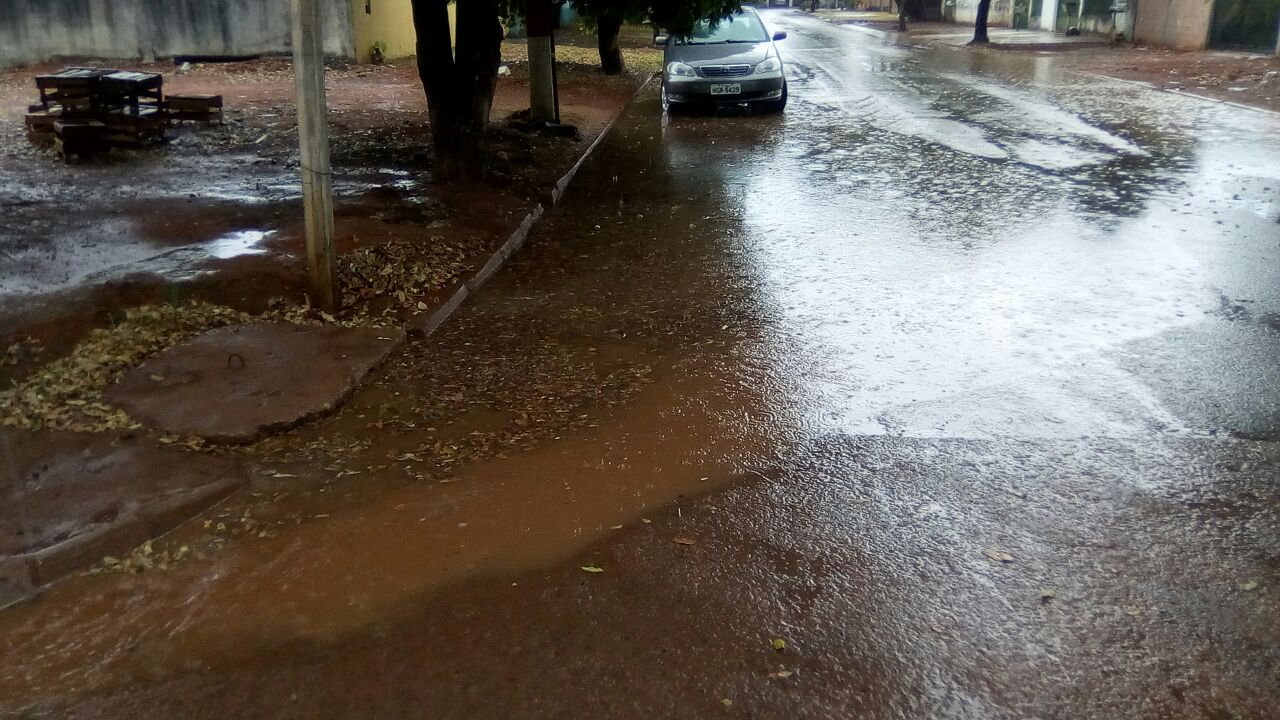 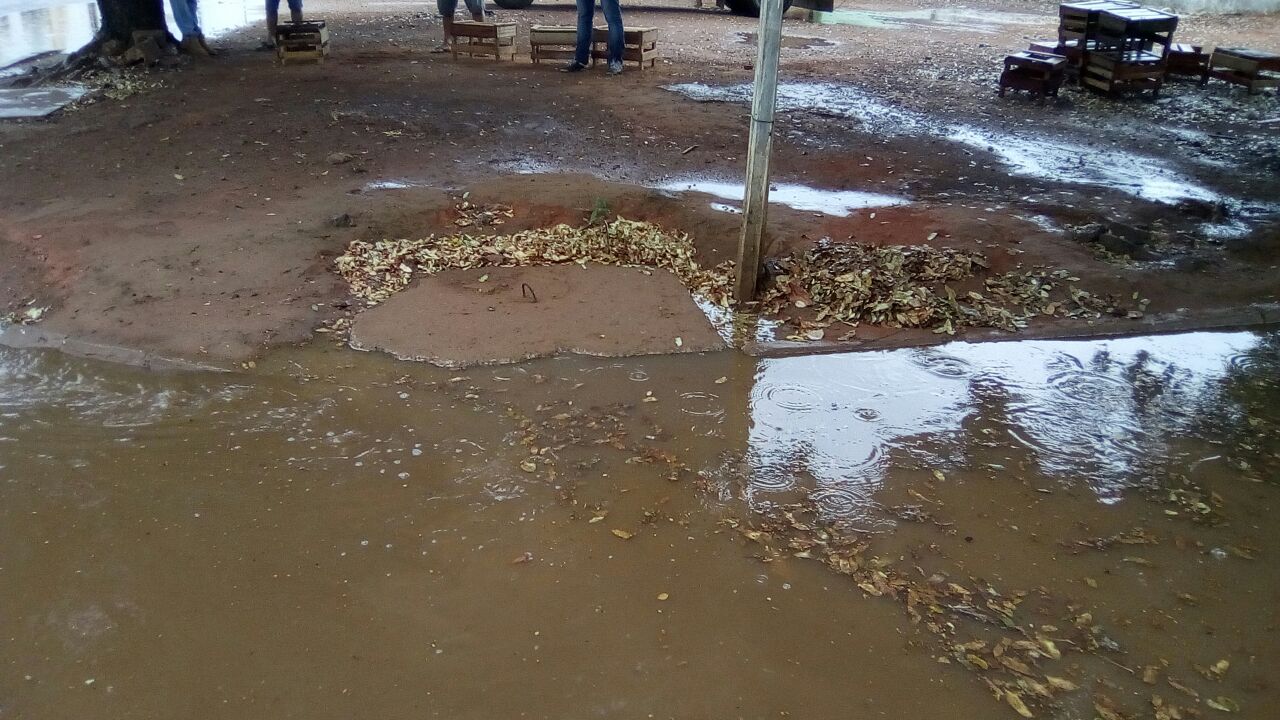 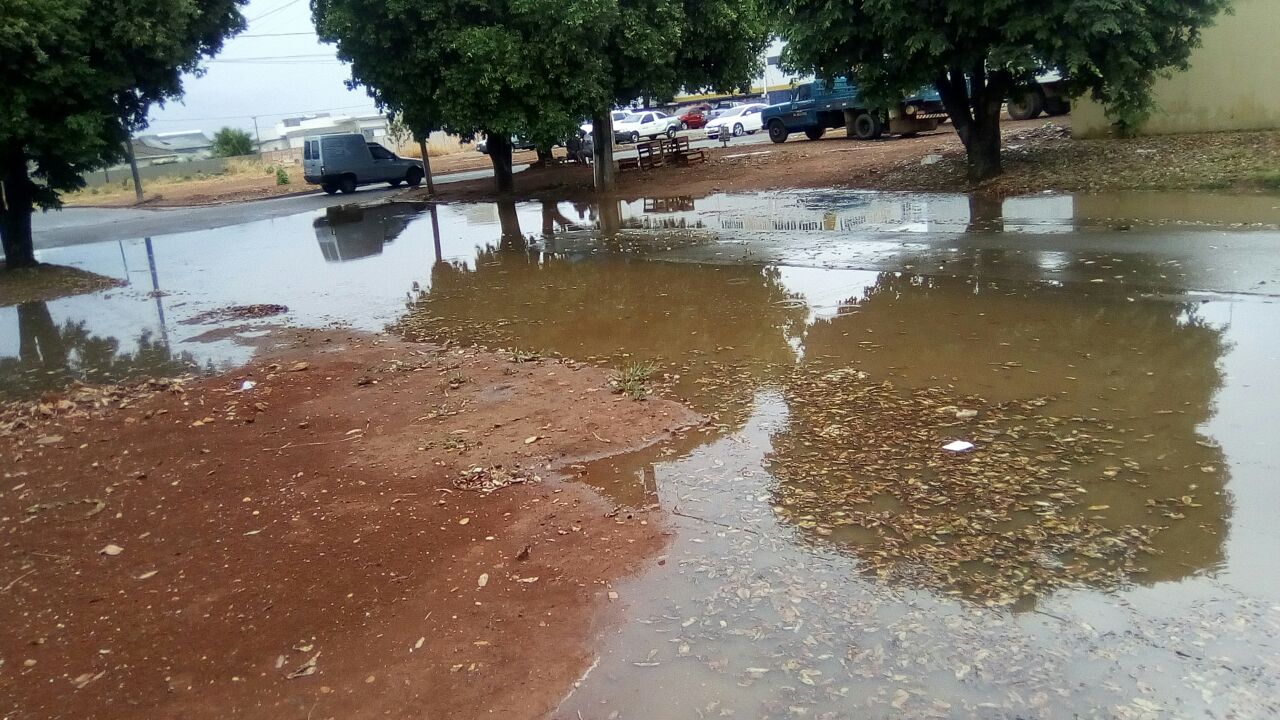 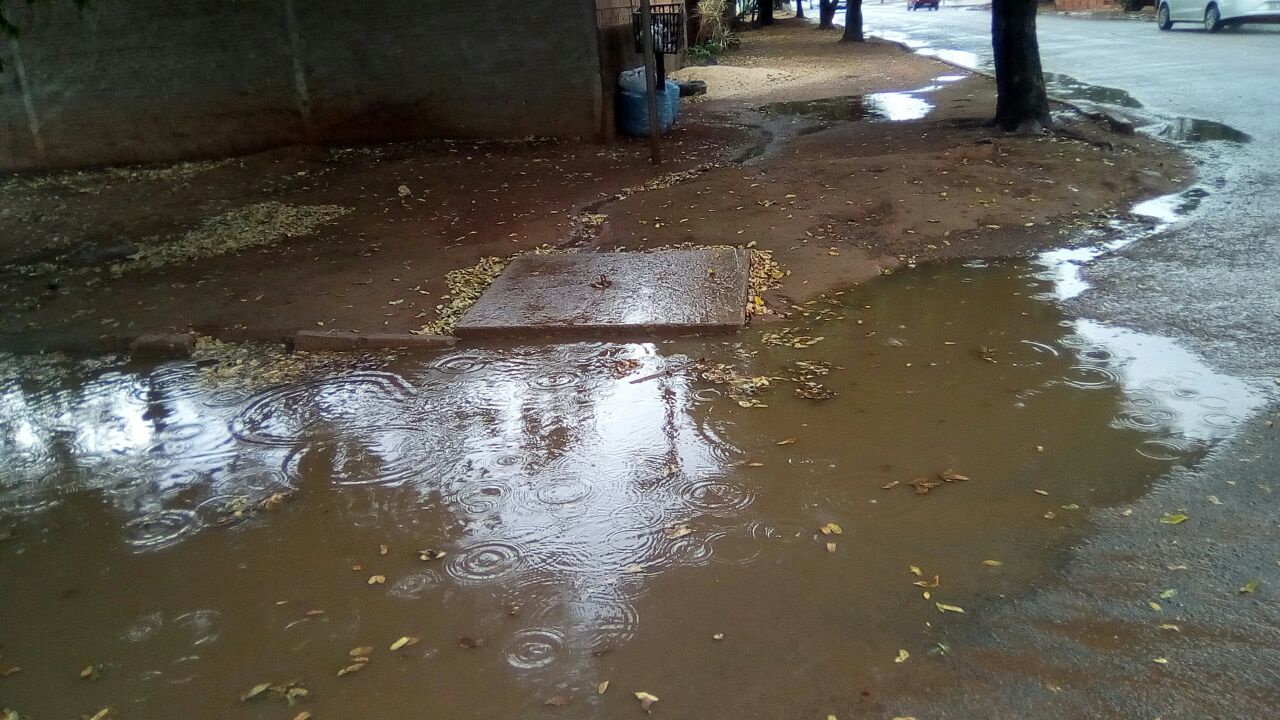 BRUNO DELGADOVereador PMBCLAUDIO OLIVEIRAVereador PRCLAUDIO OLIVEIRAVereador PRFÁBIO GAVASSOVereador PSBPROFESSORA SILVANAVereadora PTBPROFESSORA SILVANAVereadora PTBMARCÃO DE BOA ESPERANÇAVereador PSBMARCÃO DE BOA ESPERANÇAVereador PSB